TitleFirst name Lastname1,* , First name Lastname2  and First name Lastname3 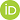 1 Affiliation 1; 2 Affiliation 2; 3 Affiliation 3; * Correspondence: e-mail@e-mail.com (Include address, telephone number and the institution with which it is associated.)(Attention: The names of the authors and their affiliations must be inserted after accepting the paper for publication. The evaluation is double-blind, this means that the authors and the reviewers must remain anonymous. Ensure that no information that could identify the authors is inserted at the time of submission.)Abstract: The abstract must be written in a single paragraph. Use single-spaced paragraph, Garamond font size 12pt with justified alignment. It must be written with a maximum of 300 words. The abstract must be objective and concise. It must contain a background of your research (the main objectives sought) and the main results obtained, contrasting with the state of the art, if applicable. Abbreviations should not be used in the abstract, unless they are established terms in the literature. It also cannot contain quotes.Keywords: Up to four keywords separated by semicolons (;). Use words not used in the title.______________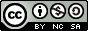 1. IntroductionThe introduction section, as well as all other sections, should be written using single-spaced paragraphs, Garamond font size 12pt with justified alignment, and spacing after the paragraph of 10pt. It is not necessary to indent the first line of paragraphs. In this way, to start a new paragraph just use the “Enter” key. For lists are the formatting is the same, except there is no additional spacing after each line of the list.Please note that we have several ready-made styles available. Please do not create new styles. Use only those already available.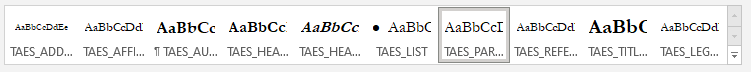 The introduction should present the problematic of the researched subject and the reasons that led the authors to research the subject. Other research related to the same subject should also be presented, especially what is considered state of the art. The authors must understand the introduction as the pillars of the research presented, so it must be very well founded.The remaining sections of the article should be: (2) Materials and methods; (3) Results, (4) Discussion (5) References and (6) Additional Information. A conclusion section is optional, as the conclusion can be added to the end of the discussion section. Sections (3) Results and (4) Discussion can also be presented together, as needed. In this case, the author must rename section (3) to “Results and Discussion”, also changing the subsequent numbers of the other sections.Bibliographic references and citations must follow the American Psychological Association (APA) style. For more details see: https://apastyle.apa.org/style-grammar-guidelines/citations. Examples:When a citation is made in the text, the author's last name and the year of publication of the cited work must be included, separated by a comma and inside parentheses. Example: (Zuffo, 2018).If the author’s name is part of the text, only include the year of publication in parentheses. Example: Zuffo (2022), shows the results….To quote two authors, just use the “&” symbol to separate their last names. Example: Zuffo & Gonzáles (2023).To quote more than two authors, use “et al.”. Example: (Zuffo et al., 2021).To cite the same author for different works, use lowercase letters after the year of publication, such as ‘a’, ‘b’, etc., both in the citation and in the references. Example: (Zuffo, 2018a), Zuffo (2018b).We do not require page indication, even for in-text citations. This addition is at the discretion of the author.We advise authors not to use references published more than 10 years ago, unless strictly necessary. In these cases, the author must inform the reader of the reason for choosing such a reference.2. Material and MethodsThe material and methods section must contain a detailed description of the data used in the presented research. However, if the data exceeds the limit of 1 page, the excess must be sent as a complementary material. In this case, inform in this section that there are additional files for download.2.1 SubsectionThis section should also inform the methods used to analyze the data, as well as the devices and computational tools employed.Authors are advised to make available the data as well as the source code used in the research in an open access database. This makes it possible to check the results achieved, as well as making the search more accessible. Remember that the TAES journal is open access, so it is expected that the data used will also be available to the public.Tables and figures must be formatted according to the following examples. The table title is before the table and the figure title is after the figure. The names of tables and figures are also in bold and must be numbered sequentially and aligned to the left. Text spacing is simple. The font is Garamond size 10pt.For the figures:Figures must be centered.They must have adequate resolution to visualize all the data contained.Avoid overlapping information.For the tables:Tables must be centered, or justified, depending on the amount of information it contains.Table column headings must be in bold.Use only top and bottom borders.Acronyms must be discriminated at the bottom of the table.We request that authors do not exceed the limit of 10 tables and 10 figures. The excess results must be added in the complementary material.Table 1. Example table.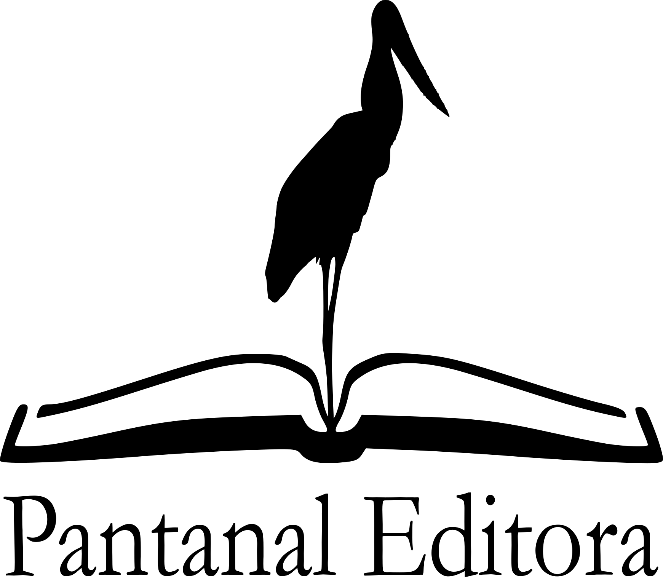 Figure 1. Example figure.3. ResultsPresent here all the results obtained in the research presented. As already mentioned, if the results exceed more than 3 pages, send the surplus as supplementary material.The formatting of figures and tables must follow the styles mentioned.Avoid quoting in this section. It serves to present your results. Comparisons of results should be performed in the Discussion section.4. DiscussionThis section is reserved for the discussion of the results presented in the previous section, as well as comparisons with previous results previously presented in the introduction.In this section, we advise authors to provide citations, both to support their findings and to contrast any result obtained that differs from the state-of-the-art results.The discussion should not be limited only to showing the advantages of the research presented. Disadvantages also need to be highlighted.It is up to the authors to conclude their work in this section or to present a new section with just the conclusion. We advise the first approach.At the end, the author can present future work that he intends to develop based on the results reported here.5. ReferencesReferences are presented in alphabetical order following the APA style. For more details see: https://apastyle.apa.org/style-grammar-guidelines/references/examples. The corresponding DOI must be added at the end of the reference, as examples. Text formatting is the same as for paragraphs, however the font size is 10pt. Examples:de Oliveira, B. R., da Silva, A. A. P., Teodoro, L. P. R., de Azevedo, G. B., Azevedo, G. T. D. O. S., Baio, F. H. R., ... & Teodoro, P. E. (2021). Eucalyptus growth recognition using machine learning methods and spectral variables. Forest Ecology and Management, 497, 119496. DOI: 10.1016/j.foreco.2021.119496Silva, E. R., Zoz, J., Oliveira, C. E. S., Zuffo, A. M., Steiner, F., Zoz, T., & Vendruscolo, E. P. (2019). Can co-inoculation of Bradyrhizobium and Azospirillum alleviate adverse effects of drought stress on soybean (Glycine max L. Merrill.)?. Archives of Microbiology, 201, 325-335. DOI: 10.1007/s00203-018-01617-56. Additional Information6.1 AcknowledgmentsGeneral thanks to people or institutions that provided the development of the research.6.2 FundingInformation on funding or statement that there was no funding of any kind.6.3 Conflicts of InterestDescribe if there is any conflict of interest between the research presented and the professional life of the authors, or state that there is not.Received: dateAccepted: datePublished: dateMain EditorsCopyright: © 2023. Creative Commons Attribution license: CC BY-NC-SA 4.0.For citation: [It will be filled in later.]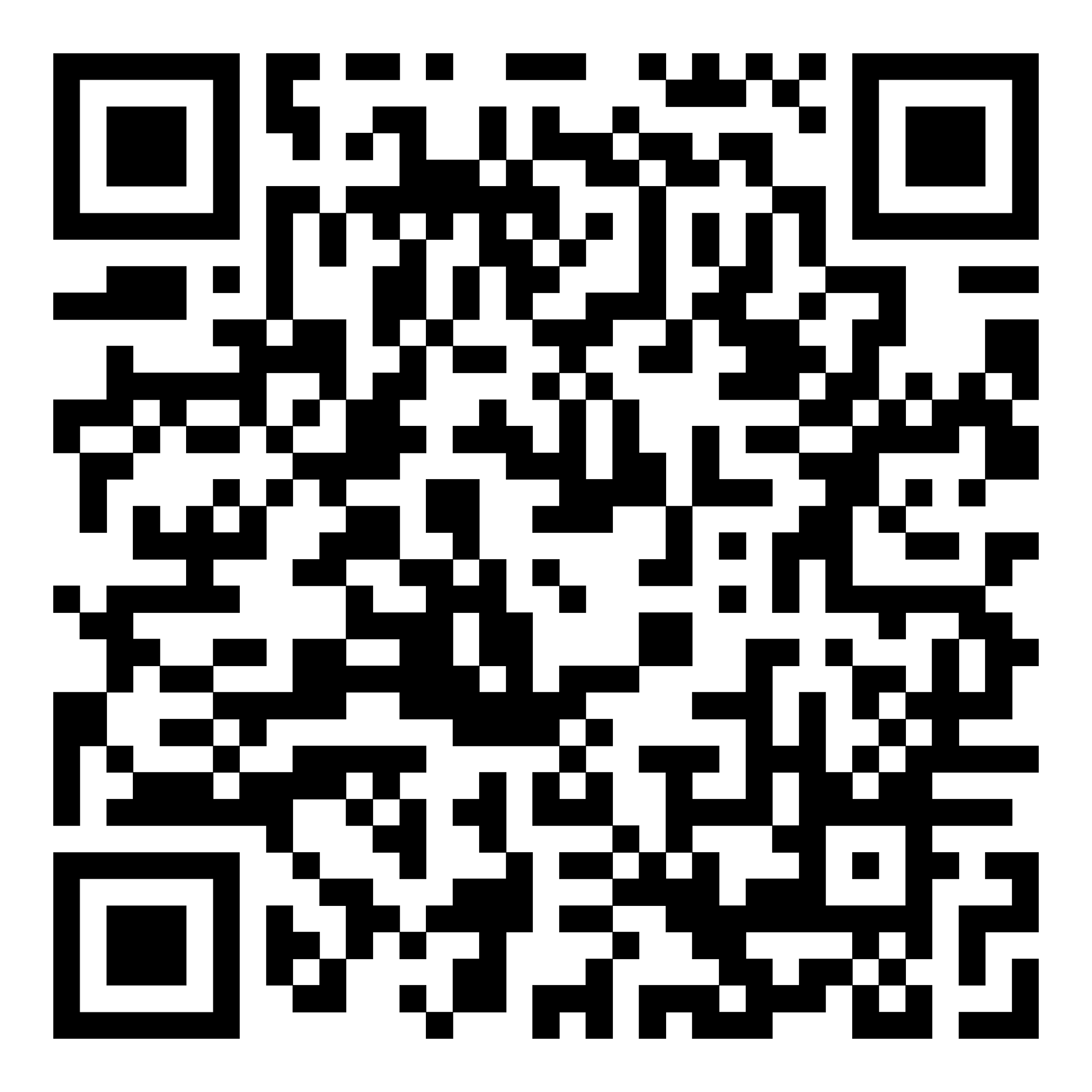 Column 1Column 2Column 3Row 1000Row 2000Row 3000...000Row n000Resume/Total000